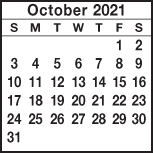 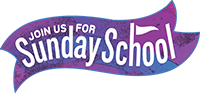 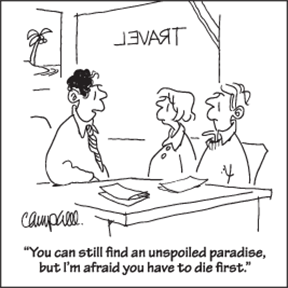 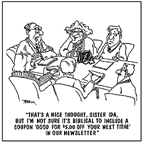 1234-6  Chrysalis Flight cancelled because of Covid5  CommunionYouth Gathering5-7:30 PMchi678Business Mtg. 6:30 9101112    172ndHomecomingRev. David Schill, preaching13CCA Revival at Hopewell BaptistDavid Schill, preaching7 PM14CCA Revival at Kimberlin CreekMike Paayne, preaching7 PM15CCA Revival at Bethany BaptistTim Mohon, preaching, 7 PMYouth at 6 PM16CCA Revival at Austin 1st BaptistSteve Herald, preaching7 PM17CCA Revival at Underwood  BaptJoshua Jackson, preaching7 PM18Shared Blessings10 a.m.-2 PM19Youth Gathering5-7:30 PM2021   October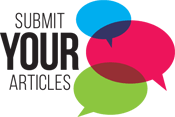 2223242526CoMBaT Fish Fry, 12-2 PM in FLC272829Kingdom Kids setting up for their Yard Sale for weekend30Barb Deal & all volunteers will set up for Yard Sale, 10 a.m..